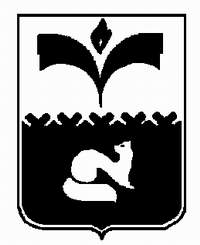 ДУМА ГОРОДА ПОКАЧИХанты-Мансийский автономный округ - ЮграРЕШЕНИЕ  от  26.09.2014			                                   	 №  83О готовности образовательных учреждений к началу нового учебного года	Рассмотрев информацию администрации города о готовности образовательных учреждений к началу нового учебного года, на основании Положения «О порядке контроля за исполнением органами местного самоуправления и должностными лицами органов местного самоуправления полномочий по решению вопросов местного значения», утвержденного решением Думы города от 19.10.2009 года № 112, Дума городаРЕШИЛА:1. Информацию о готовности образовательных учреждений к началу нового учебного года принять к сведению (приложение).Председатель Думыгорода Покачи                                                               	     Н.В. Борисова                                                                                      Приложение к решению Думы  города Покачи                                                                                        от 26.09.2014 № 83Готовностьобразовательных учреждений города Покачик новому 2014/2015 учебному годуОсновной целью и задачей, направленной на подготовку образовательных учреждений к новому учебному году, является оценка уровня готовности образовательных учреждений к новому учебному году в части соблюдения правил пожарной безопасности, санитарно-эпидемиологических правил и нормативов, охраны труда и техники безопасности, состояния материально-технической базы, систем отопления и горячего водоснабжения к началу отопительного сезона, наличие образовательных программ, проектов планов работ образовательных учреждений на новый учебный год, укомплектованности штатов.Прием образовательных учреждений города Покачи к новому учебному году был осуществлен 14.08.2014 года. Акты готовности подписаны всеми членами комиссии без замечаний.Подготовка образовательных учреждений к началу нового учебного года осуществляется в соответствии с:- Федеральным законом от 29.12.2012 №273-ФЗ «Об образовании в Российской Федерации»;- постановлением Правительства Ханты-Мансийского автономного округа – Югры от 09.10.2013 №413-П «О государственной программе Ханты-Мансийского автономного округа-Югры «Развитие образования в Ханты-Мансийском автономном округе – Югре на 2014-2020 годы»;- постановлением администрации города Покачи от 31.12.2013 №1502 «О муниципальной программе  «Развитие образования в городе Покачи на 2014 – 2016 годы»;- постановлением администрации города Покачи от 01.07.2014 №825 «О приеме образовательных учреждений и учреждений дополнительного образования детей города Покачи к началу нового 2014/2015 учебного года»;- приказом управления образования администрации города Покачи от 03.04.2014 №107-О «О подготовке образовательных учреждений города Покачи к началу нового 2014/2015 учебного года»;- планами образовательных учреждений по подготовке к новому 2014/2015 учебному году.В городе Покачи в рамках муниципальной программы «Развитие образования в городе Покачи на 2014-2016 годы» для подготовки образовательных учреждений города из средств местного бюджета выделено 9 504,9 тыс. рублей, из них на: - мероприятия капитального характера 3 665,6тыс. руб.;- укрепление пожарной безопасности – 4 313,9 тыс. руб.;- укрепление антитеррористической безопасности – 891,7 тыс. руб.;- укрепление санитарно-эпидемиологической безопасности – 633,7 тыс. руб.Мероприятия по обеспечению безопасности образовательных учрежденийВ каждом образовательном учреждении к началу нового учебного года выполняется ряд  мероприятий по обеспечению безопасности:- обновлены приказы о назначении ответственных лиц за  безопасность в образовательном учреждении;- проведены инструктажи;- обновлены паспорта комплексной, дорожной безопасности;- подготовлены паспорта антитеррористической защищённости;- во всех образовательных учреждениях города разработаны программы «Энергосбережение и повышение энергетической эффективности».На сегодняшний день в 5 из 8 образовательных учреждений установлены камеры видеонаблюдения.Все образовательные учреждения оборудованы:- автоматической пожарной сигнализацией;- системой оповещения о пожаре;- системой пожарной автоматики с дублированием сигнала на пульт пожарной охраны;- системой тревожной сигнализации;- ограждением по всему периметру территории учреждений.ПодвозобучающихсяЕжедневный подвоз обучающихся из вахтового поселка Старые Покачи будет производиться в соответствии с контрактом между МБОУ СОШ №2 и ООО «Северавтотранс» от 10.01.2014 №0187300019113000201-0210394-01. Подвоз будет осуществляться 2-мя специализированными автобусами,оснащенными аппаратурой ГЛОНАСС.Подготовка инженерных сетей образовательных учреждений              к работе в осенне-зимний периодВ период с июня по июль во всех образовательных учреждениях города выполнены работы по проведению испытаний трубопроводов, промывки внутренних систем отопления горячего и холодного водоснабжения с предоставлением актов выполненных работ.Состояние пищеблоков, организация горячего питания школьников    образовательных учрежденийЗдоровье детей невозможно без рационального питания, которое является необходимым условием их гармонического роста, физического и нервно - психического развития, устойчивости воздействия инфекций и других неблагоприятных факторов внешней среды.Все 100% учащихся школ города пользуются горячим питанием. Во всех образовательных учреждениях организация горячего питания детей   осуществляется  по перспективному меню, согласованному с Территориальным отделом территориального управления Федеральной службы по надзору в сфере защиты прав потребителей и  благополучия человека по Ханты – Мансийскому автономному округу – Югре в городе Лангепасе и городе Покачи, согласно графику посещения столовой, утвержденному руководителем общеобразовательного учреждения. В соответствии с п.2.12. СанПиН 2.4.2.1178-02 «Гигиенические требования к условиям обучения в общеобразовательных учреждениях» обучающиеся, посещающие группу продленного дня, учащиеся 1-х классов  обеспечены по месту учёбы двухразовым горячим питанием (завтрак и обед). Питание школьников в городе обеспечивает  МБУ «Комбинат питания».В каждом образовательном учреждении штат школьных столовых укомплектован профессиональными квалифицированными работниками.Во всех общеобразовательных учреждениях созданы условия для организации полноценного питания. Помещения пищеблоков соответствуют санитарным требованиям и обеспечены в достаточном количестве холодильным и технологическим оборудованием.В соответствии с  законодательством все учащиеся общеобразовательных школ обеспечены бесплатным горячим питанием (завтрак) - 44 руб. В целях обеспечения социальной поддержки для обучающихся, находящихся в трудной жизненной ситуации и нуждающихся в особой заботе государства, льготных категорий, сохранены социальные гарантии по обеспечению завтраками и обедами за счет средств округа и местного бюджетов на сумму 112 рублей.Состояние медицинских кабинетовВо всех образовательных учреждениях города оборудованы лицензированные медицинские кабинеты. Медицинское обслуживание осуществляют медицинские работники БУ ХМАО - Югры «Покачевская городская больница», закрепленные за каждым образовательным учреждением. На сегодняшний день учреждения на 100% обеспечены квалифицированными кадрами.  Медикаменты и оборудование имеются в достаточном количестве.С 2010 года во всех образовательных учреждениях города функционируют Центры здоровья, деятельность которых направлена на профилактику вредных привычек и формирование приоритетов здорового образа жизни.В четырёх из восьми образовательных учреждений установлено оборудование для оказания стоматологической помощи (МБОУ СОШ №2, №4, МАДОУ ДСКВ «Солнышко», МАДОУ ДСКВ «Югорка»), в трёх учреждения стоматологические кабинеты функционируют в течение всего учебного года, в МАДОУ ДСКВ «Югорка» продолжается процедура лицензирования.Информация о количестве учебников Федерального перечня в ОУ города ПокачиВ начале 2014 года был сформирован муниципальный заказ на учебную литературу согласно Федеральному перечню на 2014-2015 учебный год в количестве 6 519 экземпляров учебников. Согласно письму Департамента образования и молодежной политики от 10.07.2014 №10-исх-6531 «Об обеспечении учебниками Федерального перечня в 2014/2015 учебном году» лимиты для города Покачи составляют 1 656 экземпляров. Недостающие учебники предложено приобретать за счет собственных средств, исходя из фактической потребности. В целях обеспечения учащихся учебниками в школах города заключены договоры на приобретение учебников за счёт средств субвенций, выделенных на учебные расходы и учебники, на сумму 880 359,36 руб.Укомплектованность образовательных учреждений к новому учебному годуВ 2014/2015 учебном году в городе будут функционировать 8 образовательных учреждений, из них 3 средних общеобразовательных школы и5 дошкольных учреждений. Укомплектованность дошкольных образовательных учреждений:	Укомплектованность общеобразовательных учрежденийВ 2014/2015 учебном году приступят к обучению 2 000 учащихся/           81 класс-комплект, их них: 1 –х классов – 9 классов-комплектов;10 –х классов – 5 классов-комплектов;11 классов – 4 класса-комплекта.	Укомплектованность кадрами:Средний возраст учителей общеобразовательных учреждений – 46 лет. 	Средний возраст воспитателей дошкольных образовательных учреждений – 41год.Молодые специалисты – 0 чел.	Количество педагогических работников состоящих на учете в списке нуждающихся на улучшение жилищных условий – 7 чел. Всего детей1110Всего групп53Из них:Общеразвивающие     (групп)46Компенсирующие(групп)7№ п/пОУОбщее количество пед.кадровОбразованиеОбразованиеОбразованиеНаличие квалификационной категорииНаличие квалификационной категорииНаличие квалификационной категории№ п/пОУОбщее количество пед.кадроввысшеесредне-специальноеНезакончен.высшеевысшаяI кв.кат.II кв. кат.1.МАДОУ ДСКВ «Сказка»3211190110112.МАДОУ ДСКВ «Солнышко»3017942743.МАДОУ ЦРР -д/с27111422844.МАДОУ ДСКВ «Рябинушка»291514131135.МАДОУ ДСКВ «Югорка»33249001026.МБОУ СОШ №1454320131927.МБОУ СОШ №2484260123318.МБОУ СОШ №464567112368ИТОГО:3082198084513435